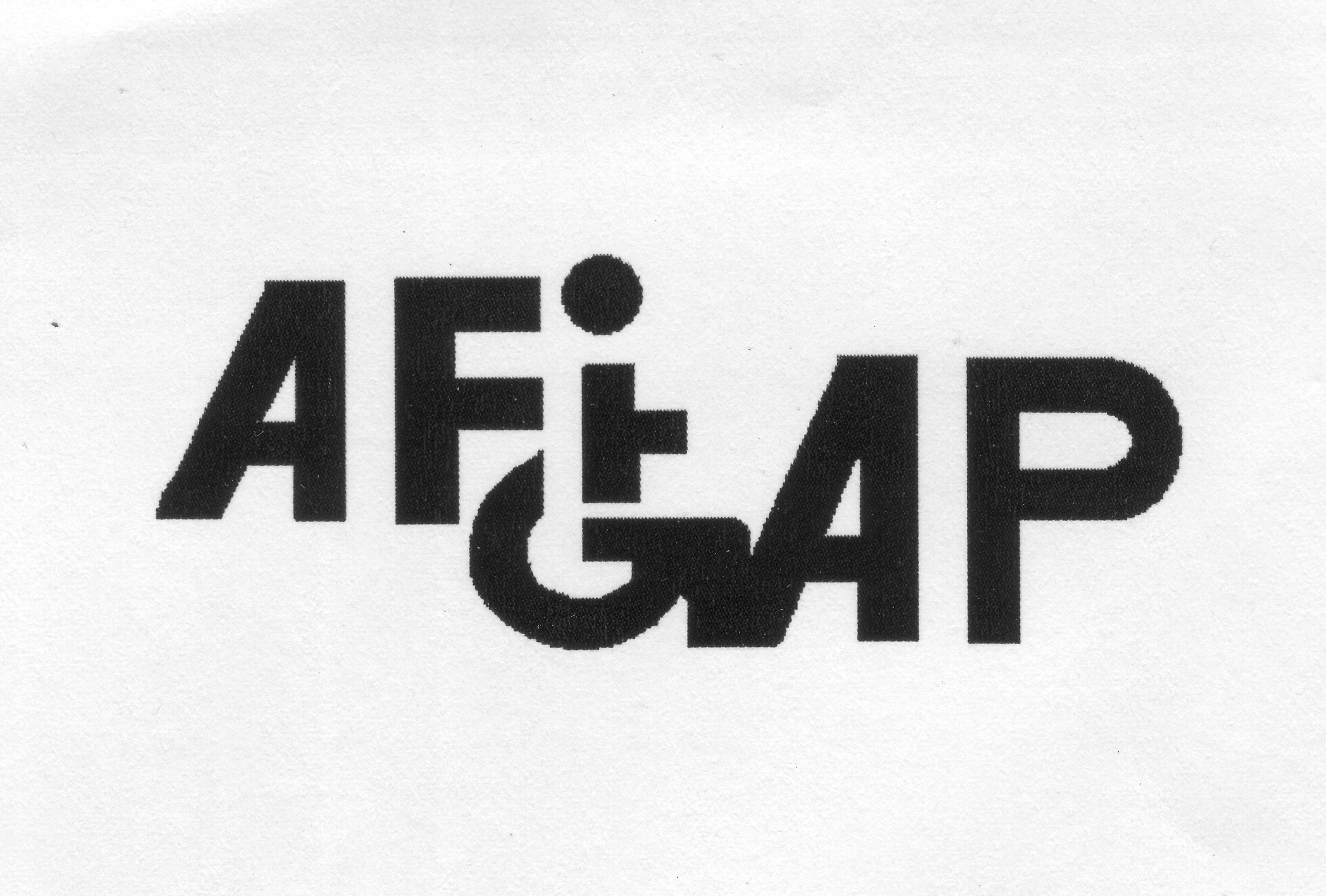 Journée AFIGAP 2018Actualité de la prise en charge génito-sexuelle et de la procréation chez le blessé médullaireLe vendredi 16 novembre Au centre de rééducation de l’ARCHEPROGRAMMEINTERVENANTSHORAIRE Accueil et message d’ouverture Guy EgonCentre de l’Arche, Le Mans 8H30- 9H1. physiologie de la fonction génito-sexuelle de la femme Brigitte Perrouin Verbeservice MPR, CHU de Nantes 9 h-9H3020 min+10 min2. Prédiction de la fonction sexuelle de l’homme suite à une lésion médullaireJean Gabriel Prévinaire Centre MPR de Berk 9H30 10H20 +103. Prise en charge de la dysfonction sexuelle de la femme Kathleen Charvier Hôpital Henry Gabrielle, Saint Genis Laval10H- 10H3020+10Pause-café 30 min 4. Prise en charge de la dysfonction sexuelle de l’homme Loïc Le chapelain Centre MPR de Lay St Christophe 11H-11H3020+105. Sexualité du couple avec un membre blessé médullaire Sarah Matthieu Centre de Kerpape11H30-12H20+10AG AFIGAP 12H-13hRepas13H-14H15, 6. Le recueil du sperme chez le  blessé médullaire Marc Lefort service de MPR CHU de Nantes 14H15- 14H4520+10 min 7. Que faire du sperme recueilli ? 8. La Cryo-préservationArnaud Reignier(Service de médecine de la biologie du développement et de la reproduction. CHU Nantes)14H45-15H15Pause-café 30 minutes  9. Grossesse et accouchement de la femme blessée médullaire Brigitte Perrouin VerbeCHU de Nantes15H45-16H1510. Conclusions et perspectives « Les messages à rapporter à la maison » Guy EGON 16H15-16 H30 